TUTKIMUSTILAUSLOMAKE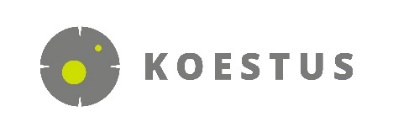 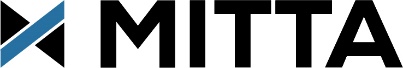                                                     Pölyt ja kuidut								Analyysien selitykset:1. Kuitulaskenta VM = Teollisten mineraalikuitujen laskenta polarisaatiomikroskoopilla geeliteippinäytteestä. Tulosta voidaan verrata viite arvoon 0,2 kpl/cm2, jos näytteen laskeuma-aika on 14 vrk. Viitearvon ylittyminen voi viitata poikkeavan kuitulähteen olemassaoloon.2. Kuitutunnistus VM = Teollisten mineraalikuitujen tunnistus polarisaatiomikroskoopilla geeliteippi- tai pussinäytteestä. Näytteestä tutkitaan, sisältääkö se teollisia mineraalikuituja. Analyysissä ei tunnisteta mineraalikuidun tyyppiä, eikä lasketa kuituja (tulosta ei verrata mihinkään viite arvoon).3. Kuitutunnistus EM = Teollisten mineraalikuitujen tunnistus elektronimikroskoopilla SEM-EDS pussi/suodatin tms. vastaavasta näytteestä. Näytteestä tutkitaan, sisältääkö se teollisia mineraalikuituja sekä mineraalikuitujen tyyppi (esim. lasi- ja kivivilla, keraamiset kuidut) saadaan myös selville. Analyysissä ei lasketa kuituja (tulosta ei verrata mihinkään viite arvoon).4. Pölynkoostumus EM = Pölynkoostumusanalyysi elektronimikroskoopilla SEM-EDS pussi/suodatin tms. vastaavasta näytteestä. Laadullisen analyysin tarkoituksena on raportoida normaalista huoneilmasta poikkeavien pienhiukkasten (esim. teolliset mineraalikuidut, silikaattipöly, kalkki- tai kipsipöly, metallipöly, siitepöly) läsnäolo sekä arvioida hiukkastyyppien keskinäinen runsaus näytteessä.    	Laboratorio täyttää:VastaanottopväTilausnumeroTilaaja ja yhteyshenkilöSähköpostiosoiteKohdeLaskutusosoite ja viiteNäytteenottopäivä ja -ottajaLaskeuma-aika (14 vrk, jokin muu tai ei tiedossa)Näyte nroNäytteenottopaikka1. Kuitulaskenta VM 2. Kuitutunnistus VM 3. Kuitutunnistus EM4. Pölynkoostumus EMNäyte nroNäytteenottopaikka1. Kuitulaskenta VM 2. Kuitutunnistus VM 3. Kuitutunnistus EM4. Pölynkoostumus EM